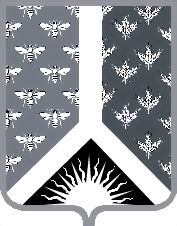 СОВЕТ НАРОДНЫХ ДЕПУТАТОВ НОВОКУЗНЕЦКОГО МУНИЦИПАЛЬНОГО РАЙОНАР Е Ш Е Н И Еот 26 декабря 2019 г. № 108-МНПАОб утверждении Соглашения о передаче администрацией Новокузнецкого муниципального района осуществления части своих полномочий администрации Центрального сельского поселения Принято Советом народных депутатовНовокузнецкого муниципального района26 декабря 2019 г.1. Утвердить Соглашение о передаче администрацией Новокузнецкого муниципального района осуществления части своих полномочий администрации Центрального сельского поселения, подписанное в городе Новокузнецке                             15 ноября 2019 г.2. Настоящее Решение вступает в силу со дня, следующего за днем его официального опубликования, но не ранее дня вступления в силу решения Совета народных депутатов Новокузнецкого муниципального района «О бюджете Новокузнецкого муниципального района на 2020 год и плановый период 2021 и 2022 годов».Председатель Совета народных депутатов Новокузнецкого муниципального района                                                                             Е.В. ЗеленскаяГлава Новокузнецкого муниципального района		                                                                 А.В. Шарнин